OBEC ZVONČÍN ______________________________________________________________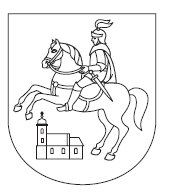 NÁVRHVŠEOBECNE ZÁVÄZNÉ NARIADENIEč. 04/2023o určení výšky, spôsobu platenia a oslobodenia od platenia príspevku za pobyt dieťaťa v Materskej škole vo Zvončíne a o výške príspevku na čiastočnú úhradu nákladov  v školskej jedálni v MŠ Zvončín v zriaďovateľskej pôsobnosti obce ZvončínNávrh VZN: -  vyvesený na úradnej tabuli obce  dňa : 10.01.2023                    -  zverejnený na internetovej adrese obce  dňa : 10.01.2023Lehota na predloženie pripomienok k návrhu VZN do(včítane): ...........................Doručené pripomienky (počet) : ..............Vyhodnotenie pripomienok k návrhu VZN uskutočnené dňa ............................Vyhodnotenie pripomienok k návrhu VZN doručené poslancom dňa ............................VZN schválené Obecným zastupiteľstvom vo Zvončíne, dňa ................  pod č. :  .............VZN  vyvesené na úradnej tabuli obce Zvončín, dňa : .............................VZN  zvesené z úradnej tabule obce Zvončín dňa : .............................VZN nadobúda účinnosť dňom ....... 2023Obecné zastupiteľstvo vo Zvončíne na základe § 6 ods. 1 zákona SNR č. 369/1990 Zb. o obecnom zriadení v znení neskorších predpisov, v súlade s § 28 ods. 5 a § 140 ods. 10 zákona NR SR č. 245/2008 Z. z. o výchove a vzdelávaní (školský zákon) a o zmene a doplnení niektorých zákonov v znení neskorších predpisov vydáva toto:VŠEOBECNE  ZÁVÄZNÉ  NARIADENIEč. 4/2023o určení výšky, spôsobu platenia a oslobodenia od platenia príspevku za pobyt dieťaťa v Materskej škole vo Zvončíne a o výške príspevku na čiastočnú úhradu nákladov  v školskej jedálni v MŠ Zvončín v zriaďovateľskej pôsobnosti obce Zvončín.Čl. IÚvodné ustanovenia  Účelom tohto všeobecne záväzného nariadenia (ďalej len VZN) jeurčenie výšky, spôsobu platenia a oslobodenia od platenia príspevku za pobyt dieťaťa v Materskej škole Zvončín, na ktorý prispieva zákonný zástupca dieťaťa na čiastočnú úhradu výdavkov materskej školy a určenie výšky mesačného príspevku na čiastočnú úhradu nákladov v školskej jedálni a podmienky úhrady v školskej jedálni.Čl. IIVýška príspevku a spôsob platenia Výšku príspevku zákonného zástupcu na čiastočnú úhradu výdavkov za pobyt dieťaťa v Materskej škole vo Zvončíne zriadenej obcou Zvončín obec určuje nasledovne: 15,00 EUR mesačne za jedno dieťa, ktoré má trvalý pobyt v obci Zvončín,20,00 EUR mesačne za jedno dieťa, ktoré nemá trvalý pobyt v obci Zvončín, počas každého ďalšieho roku dochádzky do materskej školy.“40,00 EUR mesačne za dieťa, ktoré nedovŕšilo vek tri roky,deti s plnením povinného predprimárneho vzdelávania úhradu neplatia.Príspevok za pobyt dieťaťa v materskej škole uhrádza jeho zákonný zástupca vopred do 20. dňa v kalendárnom mesiaci bezhotovostným prevodom na účet č. IBAN SK51 7500 0000 0040 2487 4739Čl. IIIOslobodenie od platenia príspevkuPríspevok za pobyt v materskej škole sa neuhrádza za dieťa:pre ktoré je predprimárne vzdelávanie povinné,ak zákonný zástupca dieťaťa o to písomne požiada riaditeľa materskej školy a je členom domácnosti, ktorej sa poskytuje pomoc v hmotnej núdzi podľa osobitného predpisu,ktoré je umiestnené v zariadení na základe rozhodnutia súdu.Na základe rozhodnutia zriaďovateľa sa príspevok neuhrádza za dieťa:ktoré má prerušenú dochádzku do materskej školy na viac ako 30 po sebe nasledujúcich kalendárnych dní z dôvodu choroby alebo rodinných dôvodov preukázateľným spôsobom, ktoré nedochádzalo do materskej školy v čase školských prázdnin alebo bola prerušená prevádzka materskej školy zapríčinená zriaďovateľom alebo inými závažnými dôvodmi; v týchto prípadoch uhrádza zákonný zástupca pomernú časť určeného príspevku. Podmienky uvedené v bodoch 1 a 2 článku III. sú stanovené v zmysle § 28 ods. 6 a ods. 7 Zákona NR SR. č. 245/2008 Z .z. v znení neskorších predpisov.Čl. IVPríspevok na čiastočnú úhradu nákladov v školskej jedálni v MŠ ZvončínŠkolská jedáleň poskytuje stravovanie deťom materskej školy za čiastočnú úhradu nákladov, ktoré uhrádza zákonný zástupca dieťaťa vo výške nákladov na nákup potravín  podľa vekových kategórií stravníkov v nadväznosti na odporúčané výživové dávky, zásady pre zostavovanie jedálnych lístkov a platné materiálno-spotrebné normy.Finančné pásma na nákup potravín na jedno jedlo podľa vekových kategórií stravníkov určuje Ministerstvo školstva, vedy, výskumu a športu SR. V zmysle platných finančných pásiem zriaďovateľ určuje výšku príspevku zákonného zástupcu dieťaťa na stravovanie dieťaťa v školskej jedálni.   Na nákup potravín na jedno jedlo sa týmto VZN v Školskej jedálni MŠ Zvončín určuje:a) pre vekovú kategóriu detí materskej školy od 2 do 6 rokov 4. pásmo podľa Finančného pásma A, b) pre zamestnancov materskej školy a školskej jedálne 4. pásmo podľa Finančného pásma B ako pre vekovú kategóriu stravníkov 15-19 ročných.Príspevok, ktorý uhrádza zákonný zástupca dieťaťa vo výške nákladov na nákup potravín v školskej jedálni pri materskej škole na jeden deň podľa určeného finančného pásma je:pre vekovú kategóriu stravníkov od 2 do 6 rokov 2,30 €,  v tom:desiata		0,55 €  obed        		1,30 €  olovrant		0,45 €  Stravníka prihlasuje na stravovanie v školskej jedálni zákonný zástupca vyplnením formulára „Prihláška na stravovanie“, ktorý mu poskytne vedúca školskej jedálne.Na zabezpečenie obeda a iného jedla (ďalej len „strava“) v materskej škole možno poskytnúť vo výške 1,30 € dotáciu na podporu výchovy k stravovacím návykom dieťaťa na:každé dieťa, ktoré navštevuje materskú školu a v materskej škole je najmenej 50 % detí z domácností, ktorým sa poskytuje pomoc v hmotnej núdzi,dieťa, ktoré navštevuje materskú školu a žije v domácnosti, ktorej sa poskytuje pomoc v hmotnej núdzi alebo ktorej príjem je najviac vo výške životného minima,dieťa, ktoré navštevuje posledný ročník MŠ a žije s ním v domácnosti, v ktorej si ani jeden člen domácnosti neuplatnil na toto dieťa nárok na daňový bonus na dieťa, ktoré nedovŕšilo 15 rokov veku podľa zákona č. 595/2003 o dani z príjmov v znení neskorších predpisov („dieťa bez daňového bonusu“); táto skutočnosť sa zriaďovateľovi preukazuje Čestným vyhlásením,  Ak dieťa spĺňa niektorú z podmienok na poskytnutie dotácie uvedenú v ods. 6 a zúčastnilo sa výchovno-vzdelávacej činnosti v materskej škole a zároveň odobralo stravu, náklady na zabezpečenie stravy vo výške 1,30 € uhradí zriaďovateľ z dotácie na podporu výchovy k stravovacím návykom dieťaťa. Zákonný zástupca tohto dieťaťa uhradí 1,00 €/deň.Z dotácie na podporu výchovy k stravovacím návykom nemožno uhradiť náklady na zabezpečenie stravy v prípade, že sa dieťa-stravník nezúčastnil výchovno-vzdelávacej činnosti v materskej škole, bez ohľadu na to, či stravu odobral alebo nie. V takomto prípade uhrádza zákonný zástupca dieťaťa náklady na zabezpečenie stravy v plnej výške podľa ods. 4, pokiaľ dieťa riadne a včas neodhlásil zo stravy.V prípade neprítomnosti dieťaťa na výchovno-vzdelávacej činnosti je zákonný zástupca povinný odhlásiť dieťa zo stravy najneskôr do 7.00 hod. Pri nesplnení tejto povinnosti je zákonný zástupca dieťaťa povinný uhradiť náklady na zabezpečenie stravy podľa ods. 4 v plnej výške a to aj v prípade, že stravu dieťa neodobralo. V prvý deň neprítomnosti dieťaťa na výchovno-vzdelávacej činnosti je možné neodhlásenú stravu odobrať v školskej jedálni v čase od 11,30 hod. do 12,00 hod. Jedlo bude vydané v jednorazových nevratných obaloch, ktoré zabezpečí zriaďovateľ. Za neodobratú alebo včas neodhlásenú stravu sa finančná ani vecná náhrada neposkytuje.Ak sa dieťa zúčastnilo výchovno-vzdelávacej činnosti a neodobralo stravu z dôvodu, že zriaďovateľ nezabezpečil diétne jedlo dieťaťu, u ktorého podľa potvrdenia ošetrujúceho lekára zdravotný stav vyžaduje osobitné stravovanie, dotáciu na podporu výchovy k stravovacím návykom dieťaťa zriaďovateľ vyplatí rodičovi dieťaťa alebo fyzickej osobe, ktorej je dieťa zverené do starostlivosti rozhodnutím súdu, vo výške 1,30 € za každý deň, kedy sa dieťa zúčastnilo výchovno-vzdelávacej činnosti v materskej škole.      Dotáciu na stravu v zmysle ods. 11 uhradí zriaďovateľ materskej školy zákonnému zástupcovi dieťaťa poukázaním na účet, ktorý oznámi zákonný zástupca dieťaťa vedúcej školskej jedálne do 10. dňa mesiaca, ktorý nasleduje po mesiaci, v ktorom sa dieťa zúčastnilo výchovno-vzdelávacej činnosti.Vyúčtovanie nákladov na zabezpečenie stravy voči zákonnému zástupcovi dieťaťa vykoná vedúca ŠJ po skončení príslušného školského roka a bezodkladne odovzdá ekonómke na obecný úrad. Preplatky budú uhradené do 30 dní od doručenia vyúčtovania na obecný úrad na účty, ktoré zákonní zástupcovia uviedli vo formulári „Prihláška na stravovanie“.Školská jedáleň poskytuje stravovanie vo forme obeda zamestnancom obce Zvončín, ktorých pracoviskom je materská škola a školská jedáleň. Príspevok zamestnanca na nákup potravín na jeden obed, s akceptovaním ustanovení § 152 Zákonníka práce, sa určuje podľa  Čl. IV, ods. 3, písm. b) tohoto VZN vo výške 2,60 €. Z toho 1,17 € platí zamestnanec t. j. (45%) a 1,43 € prispieva zamestnávateľ formou Sociálneho fondu t. j. (55%)Vedúca školskej jedálne oznámi pri prevzatí prihlášky na stravovanie zákonnému zástupcovi dieťaťa a zamestnancovi MŠ a ŠJ výšku mesačného príspevku na stravovanie. Príspevok na stravovanie sa uhrádza mesačne vopred do 15. dňa mesiaca, ktorý predchádza kalendárnemu mesiacu, za ktorý sa príspevok uhrádza, poštovým poukazom na účet alebo bezhotovostným prevodom na účet č. IBAN  SK53 0200 0000 0000 8893 1212Čl. VZáverečné ustanoveniaKontrolu dodržiavania tohto VZN vykonávajú orgány obce, ktorými sú starosta obce, hlavný kontrolór obce a zamestnanci obce na základe poverenia starostu obce.Zmeny a doplnky tohto VZN možno robiť novelou VZN alebo novým VZN.Návrh VZN bol zverejnený na úradnej tabuli obce Zvončín a na webovom sídle obce Zvončín od ...............2023 do .................2023.Toto VZN bolo prerokované a schválené na zasadnutí Obecného zastupiteľstva vo Zvončíne dňa ................ uznesením č. ...../2023.Toto VZN nadobúda účinnosť ................. 2023 a  ruší  sa VZN č. 2/2014 s účinnosťou od 01. 10. 2014 a k nemu prislúchajúce Dodatky: Vo Zvončíne dňa .........................2023                                                                                                                                                   Mgr. Katarína Dudášová                                                                                                                                          starostka obce                